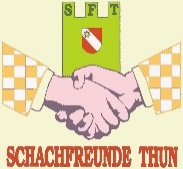 Einladung zum 4. Weihnachtsblitz	Wann:			Do 23. Dezember 2021Wo:				Restaurant Rössli Dürrenast				Rösslistube 1. Stock	Zeit:				18.00 hModus:			Je nach Anzahl Teilnehmer Bedenkzeit:		6 MinutenEinsatz:			Fr. 10.--Preise:			Ganzer Einsatz wird verteilt. Nach dem Blitz:	Gemütliches Abendessen, zum Beispiel Pizza oder a la CarteIch nehme amBlitz teil:			ja	neinIch nehme am Abendessen teil:	ja 	nein	Anmeldungen an:	beatwild@bluewin.chBei Fragen:		079 628 44 71		